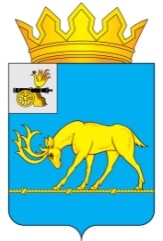 АДМИНИСТРАЦИЯ МУНИЦИПАЛЬНОГО ОБРАЗОВАНИЯ «ТЕМКИНСКИЙ РАЙОН» СМОЛЕНСКОЙ ОБЛАСТИПОСТАНОВЛЕНИЕот 01.12.2015   № 396                                                                                 с. ТемкиноО внесении изменений в постановление Администрации муниципального образования «Темкинский район» Смоленской области от 29.12.2014 №671/1 «Об утверждении муниципальной программы «Информатизация Администрации муниципального образования «Темкинский район» Смоленской области на 2015-2017 годы»В соответствии со статьей 179 Бюджетного кодекса Российской Федерации, постановлением Администрации муниципального образования «Темкинский район» Смоленской области от 23.01.2013 №36 «Об утверждении Порядка формирования, разработки и оценки эффективности реализации ведомственных целевых и муниципальных программ Администрации муниципального образования «Темкинский район» Смоленской области», в целях реализации в муниципальном образовании государственной политики в области развития информационного общества, Администрация муниципального образования «Темкинский район» Смоленской области п о с т а н о в л я е т:1.Внести изменения в муниципальную программу «Информатизация Администрации муниципального образования  «Темкинский район» Смоленской области на 2015-2017 годы», утвержденную постановлением Администрации муниципального образования «Темкинский район» Смоленской области от 29.12.2014 №671/1:1.1. В паспорте муниципальной программы позицию:заменить позицией:1.2. Абзац 1 раздела 4  «Обоснование ресурсного обеспечения программы» муниципальной программы  изложить в новой редакции:«Общий объем финансирования программы: 569,9 тыс.рублей, в том числе: 2015 год – 269,9 тыс.рублей; 2016 год – 150 тыс.рублей; 2017 год – 150 тыс.рублей.».1.3. Приложение №1 к муниципальной программе «Перечень программных мероприятий на 2015 – 2017 годы» изложить в новой редакции, согласно приложению.2. Настоящее постановление разместить на официальном сайте Администрации  муниципального образования «Темкинский район» Смоленской области.3. Контроль за исполнением настоящего постановления возложить на управляющего делами Администрации муниципального образования «Темкинский район» Смоленской области А.М.Муравьева.Глава муниципального образования «Темкинский район» Смоленской области                                              Р.В. ЖуравлевПриложение №1к муниципальной программе "Информатизациямуниципального образованияТемкинский район" Смоленской области"ПЕРЕЧЕНЬПРОГРАММНЫХ МЕРОПРИЯТИЙна 2015 - 2017 годыОбъемы и источники финансирования программыОбщий объем финансирования программы: 450 тыс.рублей, В том числе:    2015 год – 191 тыс. рублей;2016 год – 150 тыс. рублей;2017 год – 150 тыс. рублей;Программа финансируется за счет средств бюджета муниципального района.Объемы и источники финансирования программыОбщий объем финансирования программы: 569,9 тыс.рублей, В том числе:    2015 год – 269,9 тыс. рублей;2016 год – 150 тыс. рублей;2017 год – 150 тыс. рублей;Программа финансируется за счет средств бюджета муниципального района.N п/пНаименование мероприятияСрок реализации мероприятияИсполнительИсточник финансированияОбъем финансирования    (тыс. рублей)Объем финансирования    (тыс. рублей)Объем финансирования    (тыс. рублей)Объем финансирования    (тыс. рублей)N п/пНаименование мероприятияСрок реализации мероприятияИсполнительИсточник финансированияВсего:В том числе по годам:В том числе по годам:В том числе по годам:N п/пНаименование мероприятияСрок реализации мероприятияИсполнительИсточник финансированияВсего:2015 год2016 год2017 год1234567891.Информационно-  телекоммуникационное и техническое обеспечение деятельности Администрации муниципального образования «Темкинский район» Смоленской области2015 – 2017 годыАппарат АдминистрацииБюджет муниципального района 432,9186,9   123,0123,02.Создание комплексной системы защиты информации в  Администрации муниципального образования «Темкинский район» Смоленской области2015 – 2017 годыАппарат АдминистрацииБюджет муниципального района137,083,027,027,0ИТОГО:569,9269,9150,0150,0